Getting Started - Using CollectorThe Collector App will look different, depending on if you are using an Android or Apple device.Apple Interface					         Android Interface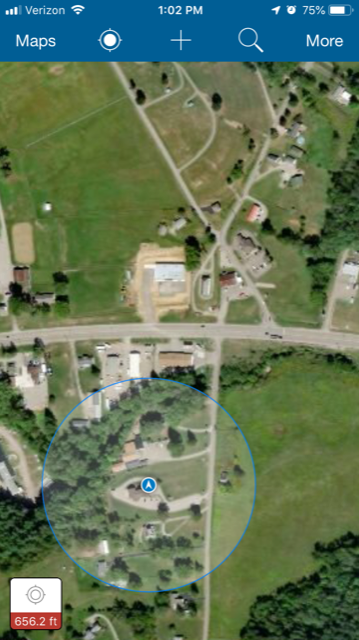 Quick Reference Guide for Collector on Apple devices:https://doc.arcgis.com/en/collector-classic/ios/collect-data/quick-reference.htmQuick Reference Guide for Collector on Android devices:https://doc.arcgis.com/en/collector-classic/android/collect-data/quick-reference.htmCollecting Assets Tutorial – Apple devices:https://doc.arcgis.com/en/collector-classic/ios/collect-data/collect-tutorial.htmCollecting Assets Tutorial – Android devices:https://doc.arcgis.com/en/collector-classic/android/collect-data/collect-tutorial.htm